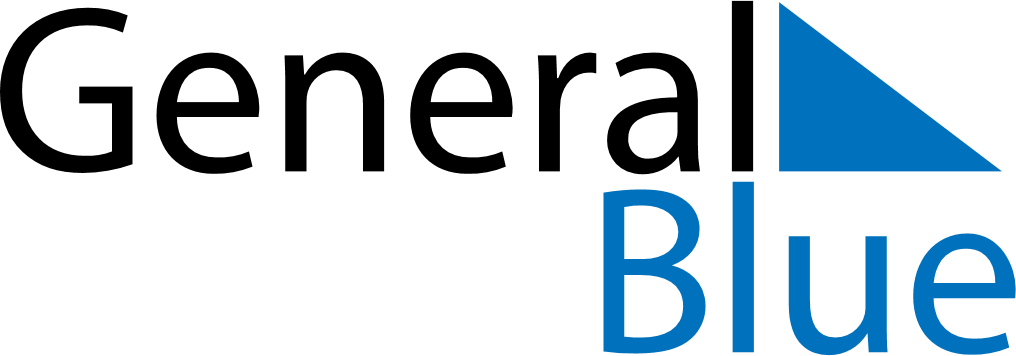 July 2024July 2024July 2024July 2024July 2024July 2024Lisburn, Northern Ireland, United KingdomLisburn, Northern Ireland, United KingdomLisburn, Northern Ireland, United KingdomLisburn, Northern Ireland, United KingdomLisburn, Northern Ireland, United KingdomLisburn, Northern Ireland, United KingdomSunday Monday Tuesday Wednesday Thursday Friday Saturday 1 2 3 4 5 6 Sunrise: 4:53 AM Sunset: 10:02 PM Daylight: 17 hours and 9 minutes. Sunrise: 4:54 AM Sunset: 10:02 PM Daylight: 17 hours and 8 minutes. Sunrise: 4:54 AM Sunset: 10:01 PM Daylight: 17 hours and 7 minutes. Sunrise: 4:55 AM Sunset: 10:01 PM Daylight: 17 hours and 5 minutes. Sunrise: 4:56 AM Sunset: 10:00 PM Daylight: 17 hours and 4 minutes. Sunrise: 4:57 AM Sunset: 10:00 PM Daylight: 17 hours and 2 minutes. 7 8 9 10 11 12 13 Sunrise: 4:58 AM Sunset: 9:59 PM Daylight: 17 hours and 0 minutes. Sunrise: 4:59 AM Sunset: 9:58 PM Daylight: 16 hours and 58 minutes. Sunrise: 5:01 AM Sunset: 9:57 PM Daylight: 16 hours and 56 minutes. Sunrise: 5:02 AM Sunset: 9:56 PM Daylight: 16 hours and 54 minutes. Sunrise: 5:03 AM Sunset: 9:55 PM Daylight: 16 hours and 52 minutes. Sunrise: 5:04 AM Sunset: 9:54 PM Daylight: 16 hours and 50 minutes. Sunrise: 5:05 AM Sunset: 9:53 PM Daylight: 16 hours and 47 minutes. 14 15 16 17 18 19 20 Sunrise: 5:07 AM Sunset: 9:52 PM Daylight: 16 hours and 45 minutes. Sunrise: 5:08 AM Sunset: 9:51 PM Daylight: 16 hours and 43 minutes. Sunrise: 5:10 AM Sunset: 9:50 PM Daylight: 16 hours and 40 minutes. Sunrise: 5:11 AM Sunset: 9:49 PM Daylight: 16 hours and 37 minutes. Sunrise: 5:12 AM Sunset: 9:47 PM Daylight: 16 hours and 35 minutes. Sunrise: 5:14 AM Sunset: 9:46 PM Daylight: 16 hours and 32 minutes. Sunrise: 5:15 AM Sunset: 9:45 PM Daylight: 16 hours and 29 minutes. 21 22 23 24 25 26 27 Sunrise: 5:17 AM Sunset: 9:43 PM Daylight: 16 hours and 26 minutes. Sunrise: 5:18 AM Sunset: 9:42 PM Daylight: 16 hours and 23 minutes. Sunrise: 5:20 AM Sunset: 9:40 PM Daylight: 16 hours and 20 minutes. Sunrise: 5:22 AM Sunset: 9:39 PM Daylight: 16 hours and 17 minutes. Sunrise: 5:23 AM Sunset: 9:37 PM Daylight: 16 hours and 13 minutes. Sunrise: 5:25 AM Sunset: 9:35 PM Daylight: 16 hours and 10 minutes. Sunrise: 5:27 AM Sunset: 9:34 PM Daylight: 16 hours and 7 minutes. 28 29 30 31 Sunrise: 5:28 AM Sunset: 9:32 PM Daylight: 16 hours and 3 minutes. Sunrise: 5:30 AM Sunset: 9:30 PM Daylight: 16 hours and 0 minutes. Sunrise: 5:32 AM Sunset: 9:29 PM Daylight: 15 hours and 56 minutes. Sunrise: 5:33 AM Sunset: 9:27 PM Daylight: 15 hours and 53 minutes. 